1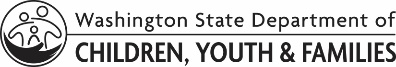 LICENSING DIVISION (LD)Home Inspection Checklist (Licensed)LICENSING DIVISION (LD)Home Inspection Checklist (Licensed)APPLICANT / PROVIDER NAMEAPPLICANT / PROVIDER NAMEINSPECTION DATEADDRESS	CITY	STATE	ZIP CODE     	     	 WA	     ADDRESS	CITY	STATE	ZIP CODE     	     	 WA	     ADDRESS	CITY	STATE	ZIP CODE     	     	 WA	     Health and SafetyHealth and SafetyOptional Text Box for Notes1440Facility is safe, sanitary, and premises is reasonably free from pests; all rooms and out-buildings inspected. Toxic materials and dangerous objects are kept inaccessible when there is concern about inappropriate/unsafe access by children.Easy access to the outside in case of an emergency.Home and Property - Requirements for All*  All Requirements Met1440Supervision plan is in place if hazardous conditions exist.* Yes        N/A - no supervision plan needed1440Home has adequate toilet and bathing facilities; ventilation, appropriate lighting and comfortable room temperatures.Home has a properly operating kitchen and adequate laundry and drying equipment or applicant(s) makes other laundry arrangements on a regular basis.All doors open easily from the inside and outside, including closets, bathrooms and bedrooms.Home and Property - Requirements for Full License*    All Requirements Met All Requirements Met with Exemption/Waiver N/A - Initial/Expedited License1445Water temperature does not exceed 120 degrees or there is a plan to prevent children from being burned or scalded by hot water.* Does not exceed 120 degrees Plan in place      1445Home has adequate sewage and garbage facilities.* Yes       N/A - Initial/Expedited License 1450Electrical outlets are tamper-proof/resistant if required.Access to working telephone at all times when children are present in the home.Home address and emergency numbers, including poison control, are posted in an easily visible location.Household Equipment and Hardware - Requirements for All*  All Requirements Met All Requirements Met with Exemption/Waiver1455Are there potential water hazards on the property?* No (skip to 1485) Yes and supervision plan is completed* (answer remaining 1455) 1455Pools or other bodies of water are inaccessible to children when not in use and are fenced with a locking gate or other LD approved safety device. Yes -       N/A - no pool or other body of waterHot tubs are locked when not in use. Yes -       N/A - no hot tubSwimming pool is equipped with:a life saving device, such as a ring buoya working pump and filtering system OR the pool is emptied after each use Yes -       N/A - no pool1485The caregivers have a plan for keeping children from accessing alcohol and marijuana.*  Yes -      1500Are there weapons or ammunition on the property?* No - (skip to 1540) Yes (answer remaining 1500) 1500Guns and ammunition are:*inaccessible to childrenkept in locked containerseasily breakable containers have a locked cable or chain placed through the trigger guardslocked separately unless stored in a locked gun safe   Yes -       N/A - no guns or ammunition1500Bows and arrows, air guns, and other weapons must be stored in locked containers out of reach of children.* Yes -       N/A - no bows/arrows/airsoft guns or other weapons1500Keys to locked storage area(s) of weapons are kept secure from children.* Yes -       N/A - no keys1540 (2)(3)Audio and/or visual monitoring of children in care assures children’s right to privacy and is used only as permitted by DCYF* There is no electronic monitoring inside the home Electronic monitoring is used as permitted, including for children 4 years and younger, or there is no electronic monitoring Electronic monitoring is used with court approval as part of a child’s case plan and LD senior administrator has signed an Administrative Approval Fire SafetyFire SafetyOptional Text Box for Notes1460/1465Evacuation plan posted in a prominent place in the home.Escape from every floor(s) (fire ladder may be required). Windows open to the outside and are large enough for rescue personnel.Smoke detectors must be:in operating conditionboth inside and outside of all sleeping areasinstalled on each story of the home, in all play areas, and in the basementinstalled and maintained according to manufacturer’s specificationsCarbon monoxide detectors must be:on each level of occupancynear each sleeping areaHome has at least one working 2A10BC-rated 5 lb. or larger all-purpose fire extinguisher.Fire Safety - Requirements for All* All Requirements Met All Requirements Met with Exemption/Waiver1465Easy access to all rooms in case of emergency.Address is clearly visible and the location is accessible to emergency personnel.Fire Safety - Requirements for Full License* All Requirements Met All Requirements Met with Exemption/Waiver N/A - Initial/Expedited License1465Fireplaces, wood stoves, and heating systems have barriers for under age six (6).* Yes       N/A - no fireplace/wood stove/heating system N/A - not licensed for under age six (6) Other and supervision plan is completed       Requirements Met with Exemption/WaiverBedroomsBedroomsOptional Text Box for Notes1470Cribs or infant beds must adhere to all requirements of 1470; safe sleep environment verified.* Yes       N/A – not licensed for infants 1470Upper bunks not used by anyone who may be vulnerable.* Yes       N/A – no bunk bed1470Room has adequate privacy and floor space for safety and comfort including safe storage of clothing and personal belongings.Bedrooms have unrestricted direct access to outdoors as well as direct access to common areas; children are not required to pass through private bedroom space in order to access common area.Hallways, kitchens, living rooms, dining rooms, unfinished basements, or other common areas are not used as bedrooms.An adult is on the same floor or within easy hearing distance and access to children under six years of age.Each child has an appropriately sized separate bed with clean bedding and a mattress in good condition; waterproof mattress cover and washable pillow or waterproof pillow cover as needed.Bedrooms - Requirements for Full License* All Requirements Met All Requirements Met with Exemption/Waiver       N/A - Initial/Expedited LicenseBedroom SharingBedroom SharingOptional Text Box for Notes1475Bedroom placement is in the best interest of a foster child in consultation with the child’s DCYF case worker and in consideration of all other children in the household.Foster children do not share the same bedroom with a child of another gender identity unless all children are under age six. In circumstances of transgender or gender fluidity, a provider may place a child in a bedroom with another child of the same or similar gender identity.Teen parent(s) may share a bedroom with their own child(ren), but not with other teen parents and their children.No more than four (4) children per bedroom.Children two (2) years and older cannot share a room with an adult who is not their parent.Extended foster care youth may share a bedroom with a younger child of the same gender. If the younger child is unrelated, the youth must be at least 10 years of age; exceptions may be made if in the best interest of the child. A provider may place a child who identifies as transgender or gender fluid in a bedroom with a child of the same or similar gender identity.Bedroom Sharing All Requirements Met All Requirements Met with Exemption/Admin Approval/Waiver       N/A - Initial/Expedited LicenseMedical Care / MedicationsMedical Care / MedicationsOptional Text Box for Notes1550First aid supplies are on hand.* Yes       All Requirements Met with Exemption/Waiver N/A - Initial/Expedited License1565/1480Prescription and over-the-counter medications (including vitamins, herbal remedies, and pet medications) are kept in a locked container.Life-saving medications must be accessible in an emergency.Medications - Requirements for All*Medications - Requirements for All* All Requirements Met All Requirements Met with Exemption/Waiver All Requirements Met All Requirements Met with Exemption/WaiverLD/CPA Staff SignaturesLD/CPA Staff SignaturesLD/CPA Staff SignaturesLD/CPA Staff SignaturesLD/CPA Staff SignaturesLD/CPA STAFF NAMELD/CPA STAFF NAMELD/CPA STAFF SIGNATURELD/CPA STAFF SIGNATUREDATE